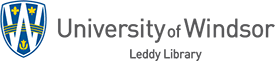 Business VideosAre you looking for video footage to liven up your class presentation, or perhaps to illustrate a point in your lecture?This guide lists a selection of business video sources. Most can now be shown in the classroom without permission, but please be cognizant of copyright law. If you need further assistance, please contact Katharine Ball at (519) 253-3000, ext. 3852Library Catalogue: Audio-Visual Searchhttp://led.uwindsor.ca/av-searchThe Leddy Library has a collection of videos, dvds, and streaming media that can be used on-site, at home, or in the classroom.To find this material, simply do a keyword search: e.g. Walmart; e.g. intercultural communication; e.g. marketingMost of the streaming videos in the Business field that are listed in the Library Catalogue, are coming from a collection called Films on Demand Master Academic Collection. You can also browse this database separately. See under the Business and Economics section.Videos and dvds can be borrowed for 7 days, with automatic renewals up to 1 month. Faculty, staff, and graduate students can also be given a longer loan period at the discretion of the Access Services staff. To book a video and audio-visual equipment for class use, please follow these instructions. Faculty, staff, and students can also order audio-visual equipment through the Centre for Teaching and Learning.If you would like to have a business dvd ordered for the Library collection, please contact Katharine Ball at (519) 253-3000, ext. 3852.WatMedia Cataloguehttp://media2.uwaterloo.ca/htbin/wwform/082/wwk770This is an online listing of about 50,000 film and video titles held by Ontario universities.Faculty and staff can borrow these videos through the Centre for Teaching and Learning (CTL)/Leddy Library. You should allow about 2 weeks for their arrival. Currently, students cannot directly borrow videos through CTL, but if a video is required for a classroom presentation, professors can order it on behalf of their students.As mentioned above, the Centre for Teaching and Learning also provides audio-visual equipment.Free Online VideosThere are, of course, many educational institutions, media organizations, etc. that post free online business videos.Try a general search engine such as Google Video. Google Video also covers mega video sites like YouTube.If you prefer a more focused search, try sites such as:ECorner: Stanford University's Entrepreneurship Corner: a free archive of entrepreneurship resources for teaching and learning. There are over 2,000 videos and podcasts in the following broad categories: creativity and innovation, opportunity recognition, product development, marketing and sales, finance and venture capital, leadership and adversity, team and culture, globalization, social entrepreneurship, career and life balance. You can either browse or search for videos, and either view them online or download them.FORA.tv: has a large number of mostly free videos drawn from live events, lectures, and debates at universities, think tanks, and conferences. Under Topics, browse Business, or use the search function.Business news media such as CNBC Video Gallery, BNN Business News Network, Wall St. Journal Video, Economist Multimedia LibraryUpdated August 2017